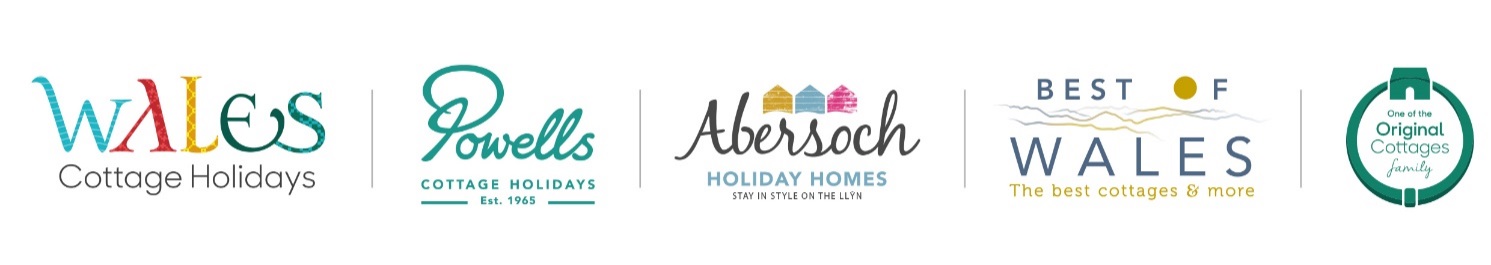 Recriwtiwr Eiddo - Ynys MônYchydig amdanon ni yng Nghymru...Pedwar brand blaengar ar gyfer gosod eiddo gwyliau yng Nghymru yw Wales Cottage Holidays, y Gorau o Gymru, Abersoch Holiday Homes a Powells Cottage Holidays, ac maen nhw'n rhan o'r asiantaeth fythynnod annibynnol fwyaf yng Nghymru. Fe'n sefydlwyd ni dros chwarter canrif yn ôl, ac mae gennym swyddfeydd yn Abercynon, Abersoch, Cemaes, y Drenewydd a Saundersfoot. Rydyn ni'n cynnig gwasanaeth marchnata, gwerthu a rheoli eiddo i dros 1,000 o eiddo ledled Cymru.Rydyn ni'n rhan o deulu hefyd, sef The Original Cottages Family...Mae Wales Cottage Holidays, y Gorau o Gymru, Abersoch Holiday Homes a Powells Cottage Holidays yn bedwar brand sy'n rhan o deulu o dros 25 brand ledled Prydain a gaiff eu rheoli'n lleol, ac The Original Cottage Company sy'n berchen arnynt. Mae bod yn rhan o'r teulu hwn yn golygu ein bod ni'n cynnig gwasanaeth arbennig iawn, drwy fod yn lleol ac yn genedlaethol. Rydyn ni'n cynnig y gorau o ddau fyd. Mae gan ein timau lleol ddealltwriaeth leol ac maen nhw'n gallu cynnig gwasanaeth lleol a phersonol i berchnogion eiddo ac ymwelwyr fel ei gilydd, a thrwy Original Cottages mae cynulleidfa genedlaethol ac arbenigedd eang ganddon ni.Rydyn ni'n glynu at safonau uchel drwyddi draw, ac yn defnyddio dull moesegol wrth ymdrin â'n gweithwyr. Rydyn ni'n credu mewn manteisio ar gryfderau pobl, ac yn falch o'n henw da am hyblygrwydd a thegwch fel cyflogwr, gan gynnig lle proffesiynol, arloesol a hwyl i weithio ynddo. Caiff hyn ei adlewyrchu yn y ffaith bod llawer o'n gweithwyr wedi bod gyda ni ers cyfnod hir, ac felly maen nhw'n brofiadol iawn.Rydyn ni'n ymfalchïo wrth weld ein gweithwyr yn datblygu ac yn tyfu yn y busnes. Rydyn ni'n falch o fod yn fusnes teuluol go iawn, gyda chyfres o werthoedd cryf sy'n arwain ac yn llywio'r ffordd rydyn ni'n gweithio.Disgrifiad Swydd - Felly beth yw'r swydd? TrosolwgMae hon yn swydd gyffrous iawn; os ydych chi'n hoff o eiddo, pobl, a gweithio mewn tîm mentrus llawn hwyl, yna darllenwch ymlaen! Mae'r swydd hon yn rhan hanfodol o dîm recriwtio Cymru, lle mae cyfle i helpu i lywio dyfodol y busnes a datblygu'r portffolio – eiddo newydd a eiddo sydd gennym yn barod.Yr ymgeisydd delfrydolRydyn ni'n chwilio am unigolyn hwyl, cyfeillgar a brwdfrydig sydd ag agwedd gadarnhaol i ymuno â'r Tîm Recriwtio Eiddo. Byddwch chi'n hyderus, awyddus ac yn cymell eich hun, gyda bwriad i dyfu portffolio Ynys Môn Wales Cottage Holiday ac y Gorau o Gymru. Mae personoliaeth hyderus yn hanfodol, gan mai chi fydd y person cyntaf yn aml y bydd ein perchnogion eiddo yn cysylltu â nhw yn ystod eu taith o syniad i realiti. Yn ogystal â pherchnogion eiddo, byddwch hefyd yn rhwydweithiwr hyderus, ac yn gyfforddus yn gweithio gyda chysylltiadau a chyfleoedd newydd a chyfredol. Byddwch yn fodlon yn gweithio'n unigol neu fel rhan o dîm. Mae llygad craff yn hanfodol, ynghyd ag agwedd empathetig wrth gydweithio gyda pherchnogion eiddo, a does dim rhaid dweud y bydd angen i chi fod yn drefnus, gyda sgiliau rheoli amser gwych. Mae sgiliau cyfrifiadurol ardderchog, cyfathrebu ysgrifenedig o safon, ac agwedd gyfeillgar a bod yn barod i helpu ar y ffôn, oll yn rhannau pwysig o'r swydd wych hon.Bydd angen greddf am eiddo, o bosib gyda phrofiad cyfredol yn y maes, a rhywfaint o brofiad gwerthu hefyd.Byddwch yn cwrdd â darpar berchnogion ac yn 'gwerthu' Wales Cottage Holiday ac y Gorau o Gymru iddyn nhw, felly bydd angen i chi fod yn hyderus ac yn gallu dwyn perswâd, gan addasu i bersonoliaethau unigol a disgwyliadau cwsmeriaid.Mae ein niferoedd recriwtio yn tyfu o flwyddyn i flwyddyn, a bydd disgwyl i chi weithio tuag at darged recriwtio blynyddol.Bydd angen i chi hefyd fod yn fedrus ar y cyfrifiadur, gyda sgiliau Microsoft da, sgiliau gweinyddol a ffôn da, ac yn mwynhau siarad gyda phobl o bob math o gefndiroedd.Bydd angen i chi allu cyfathrebu yn ysgrifenedig ac ar lafar yn Gymraeg ac yn Saesneg.Fel rhan o'ch hyfforddiant, byddwch yn dysgu am ein system archebu TABS.Cyfrifoldebau a ThasgauCynnal ymweliadau â pherchnogion eiddo ym mhob ardal ar Ynys Môn ac ar hyd arfordir y Gogledd, gan ymdrin ag ymholiadau cychwynnol yn broffesiynol, a gan weithio gyda pherchnogion eiddo posib i wireddu safonau ein cwmni ar gyfer eiddo gosod, i sicrhau bod ein heiddo yn cael y nifer mwyaf posib o archebion ac yn bodloni canllawiau ansawdd.Cyfrannu at gynlluniau i dyfu'r busnes, drwy recriwtio a chadw eiddo ar Ynys Môn.Fel cynrychiolydd allweddol 'Ynys Môn', datblygu perthnasau lleol a sicrhau ein bod yn weladwy yn lleol.Nodi ffyrdd o ddatblygu busnes newydd a chyfleoedd i annog ymholiadau.Gweithio gyda thîm marchnata Cymru i gynllunio a gweithredu strategaeth hysbysebu a hyrwyddo, a gweithgareddau'n ymwneud â recriwtio a chadw eiddo.Cynyddu dealltwriaeth a gwybodaeth am weithgarwch, prisiau a thactegau cystadleuwyr, a pharhau i ddatblygu hyn.Adeiladu rhwydwaith busnes a phresenoldeb yn y gymuned er mwyn cynyddu ymwybyddiaeth o'r brand.Gosod eiddo ar y wefan a thrwy TABS, gan lynu at ein prosesau brand presennol, gan gynnwys gwybodaeth berthnasol a gweithredu deddfwriaeth gosod eiddo.Adeiladu perthnasau gyda datblygwyr eiddo lleol ac asiantaethau tai ar Ynys Môn.Targedu perchnogion eiddo annibynnol i gyflwyno Wales Cottage Holidays ac y Gorau o Gymru, gan lunio trefniadau hyblyg i gael rhagor o eiddo i bortffolio Cymru.Gweithio gyda'r Tîm Graddio i sicrhau y caiff cynllun graddio The Original Cottage Company ei weithredu, a'i fod ar waith mewn perthynas a phob eiddo ar Ynys Môn.Bod yn rhagweithiol wrth awgrymu gwelliannau i'r broses recriwtio.Bod yn aelod rhagweithiol o Dîm Recriwtio Cymru, gan gydweithio i ddatblygu recriwtio ledled Cymru.Oriau GwaithRydyn ni'n cynnig amodau gwaith deniadol, ac mae ethos gweithio tîm cryf iawn gennym, lle caiff pobl eu hannog i deimlo'n rhan o'r "teulu".37.5 awr yr wythnos fydd yr oriau gwaith, gan weithio pum diwrnod rhwng dydd Llun a dydd Gwener yn bennaf, gyda rhai oriau ar y penwythnos neu gyda'r nos yn achlysurol.22 diwrnod o wyliau'r flwyddyn (ynghyd â gwyliau banc) - a does neb yn gweithio ar eu pen-blwydd! Po hiraf fyddwch chi'n gweithio gyda ni, y gorau yw'r gwyliau a'r amodau fyddwch chi'n eu cael – rydyn ni'n gwerthfawrogi ffyddlondeb a theyrngarwch.Rydyn ni'n gweithredu cynllun pensiwn cyfrannol cwmni.Mewn cwmni sy'n tyfu'n gyson fel hwn, mae cyfleoedd gyrfaol ar gael er mwyn datblygu i unrhyw ran o'r busnes – ac mae dyrchafu'n fewnol yn rhan bwysig o'n hathroniaeth a'n gwerthoedd busnes.Dyddiad Cau Dydd Mercher 4 Medi 2019Diddordeb? Dyma sut i wneud cais...Anfonwch CV a llythyr eglurhaol (mae hyn yn bwysig i ni) yn sôn ychydig amdanoch chi a pham mae'r swydd yn apelio atoch chi. Dylid ei gyfeirio at sylw Jane Grant, a'i anfon aton ni gan ddefnyddio'r manylion cyswllt isod. Dydd Mercher 4 Medi yw'r dyddiad cau, ond peidiwch ag oedi – rydyn ni'n annog ceisiadau cynnar.Cynhelir y cyfweliadau cyntaf yn ystod yr wythnos yn dechrau 10 Medi 2019.Edrychwn ymlaen at glywed gennych chi'n fuan.Cyfeiriad E-bost – j.grant@abersochholidayhomes.co.uk Rhif Ffôn – 01758 740992.Cyfeiriad y Swyddfa – Wales Cottage Holidays, Bear House, Bear Lanes, Y Drenewydd, Powys, SY16 2QZRydyn ni;- Yn fusnes teuluol- Yn onest- Yn hyblyg- Yn hyblyg- Yn lleol- Yn canolbwyntio ar y cwsmer- Yn flaengar- Yn flaengarYn gyfeillgarYn ddibynadwy- Yn arloesol- Yn hwyl- Yn hwyl